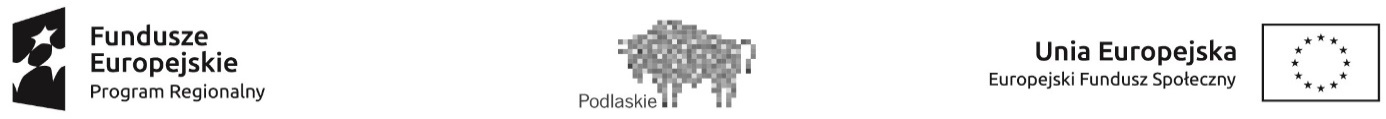 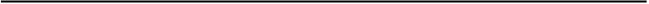 OŚWIADCZENIEJa niżej podpisany/a			                            (imię i nazwisko)zamieszkały/a			                        (adres zamieszkania)legitymujący/a się dowodem osobistym    ........................................................................................	(seria i numer)wydanym przez		świadomy/a odpowiedzialności za składanie oświadczeń niezgodnych z prawdąoświadczam, żejestem osobą fizyczną w wieku do 70 lat posiadająca pełną zdolność do czynności prawnych,nie posiadam żadnych długów objętych tytułami egzekucyjnymi,nie jestem dłużnikiem w sprawach prowadzonych w ramach egzekucji sądowej lub egzekucji administracyjnej,nie toczy się w stosunku do mnie postępowanie sądowe, egzekucyjne lub windykacyjne dotyczące niespłaconych zobowiązań pieniężnych,udzielam poręczenia tylko jednemu Uczestnikowi projektu.				....................................................................................                                                                                                   (data i czytelny podpis Poręczyciela)